Laboratorio Progettazione del telaioLezione: 01/06/17(Continuazione della lezione precedente di laboratorio)Scopo lezione: analisi statica e dinamica di una monoscocca semplificata tipo formula SAE.Scarico da wiki,  nella sezione “FEM: telaio tipo formula SAE semplificato”, i seguenti file:https://cdm.ing.unimo.it/dokuwiki/_media/wikitelaio2017/telaio_monocoque_2017_v009b.mudhttps://cdm.ing.unimo.it/dokuwiki/_media/wikitelaio2016/inerzia_parallelepipedo_equivalente_motore.odshttps://cdm.ing.unimo.it/dokuwiki/_media/wikitelaio2016/inerzia_parallelepipedo_equivalente_gruppi_mozzo.odshttps://cdm.ing.unimo.it/dokuwiki/_media/wikitelaio2016/telaio_monocoque_solomasse.mfdApro con Marc_Mentat il file telaio_monocoque_2017_v009bAggiungiamo i gradi mancanti all’ RBE2 del portamozzoLINKS  RBE2  EDIT  (aggiungiamo gradi di libertà 4, 5, 6)Controlliamo condizioni al bordo  ok, sono corrette.Una volta controllato che il modello sia completo e giusto, passiamo ad analizzare la struttura:Impostiamo il JOBS:JOBS  NEW  STRUCTURAL  name: calcolo_ktPROPERTIES  INITIAL LOAD  selezionare tutti i carichi inizialiJOB RESULTS  selezioniamo:STRESS (MAX & MIN)EQUIVALENT VON MISSES (MAX & MIN)Lancio la simulazione:premo comandi CHECK, RENUMBER ALL (solito passaggio prima del SUBMIT)premo RUN  SUBMITApriamo  la deformata per vedere se hanno senso i risultati: “direi di sì” (cit. professore)Effettuiamo calcolo della rigidezza torsionale attraverso la formula:Poiché Marc ci fornisce solamente gli spostamenti (displacement), calcoliamo la rotazione attraverso la lunghezza della careggiata (c) e lo spostamento sull’asse z (dz). Poiché siamo in presenza di angoli piccoli possiamo approssimare la tangente all’angolo in radianti:   [rad]quindi   [rad] =  [deg] = 0,00104643dove: dz = 0,0253191 mmc = 1387, 02 mmdz è stato ricavato attraverso:selezionare NUMERICS dal menù e leggere il numero relativo allo spostamento (displacement Z) del portamozzo anteriore destro (vedi freccia verde immagine)c è stato ricavato attraverso:UTILS (menù in basso)  DISTANCE  selezionare i punti a terra dx e sx (vedi freccia rossa immagine)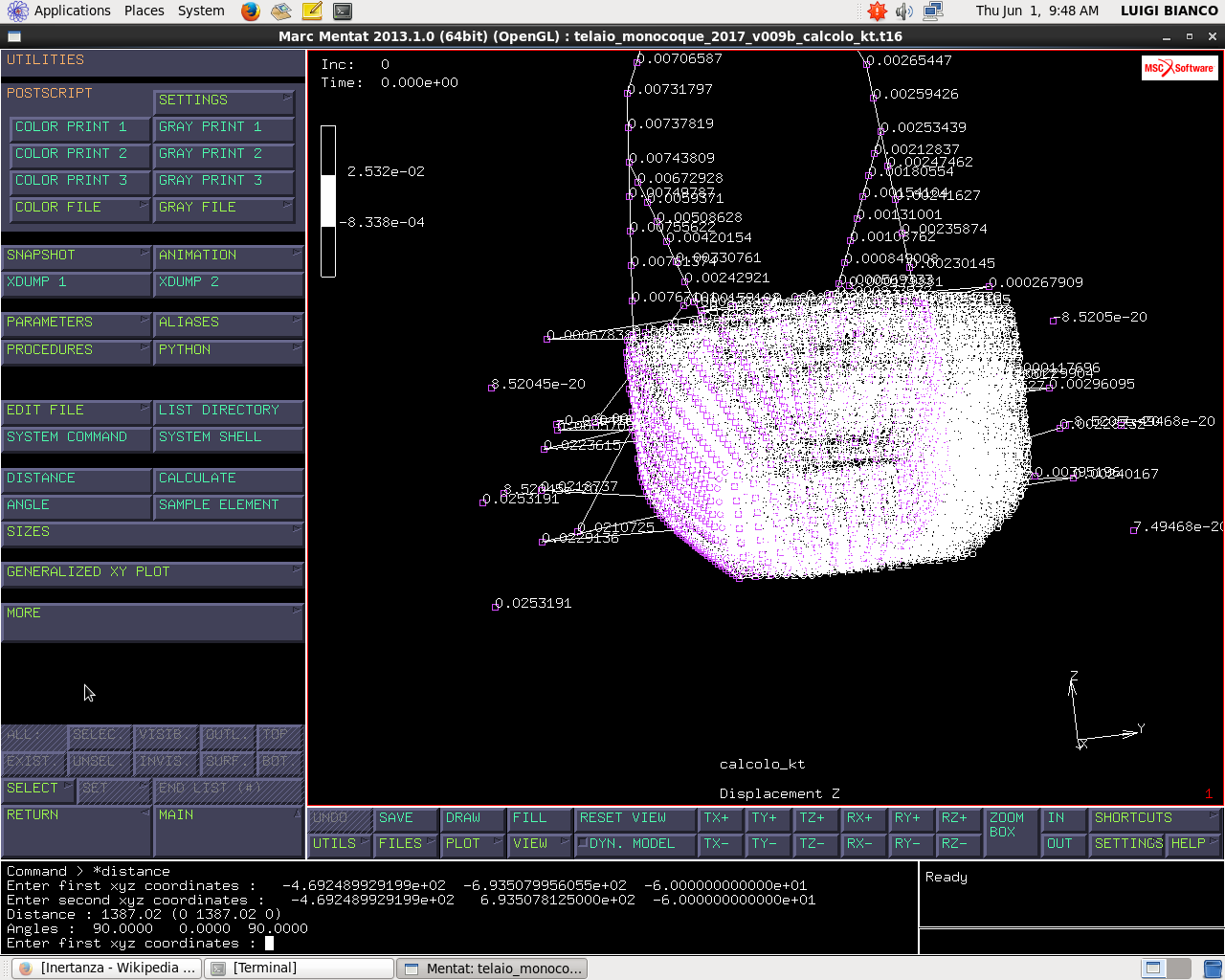 Quindi la rigidezza torsionale risulta:Dal menù RESULTS, selezioniamo il sottomenù SCALAR PLOT:SCALAR  Max Equivalent Von Mises Stress Across Layers.il quale ci da un’idea della distribuzione delle tensioni: in questo modo possiamo capire dove sarebbe meglio utilizzare dei rinforzi per la strutturaNOTA: è sbagliato utilizzare RBE3 tra attacchi sospensioni e centro-ruota nel calcolo di Kt perché in questo modo la sospensione risulterebbe scarica, e quindi non trasmetterebbe le reazioni al telaio.Facciamo una prova cambiando modulo di Young al materiale della molla e verifichiamo che RBE2 funziona correttamente:MATERIAL PROPERTIES  NEW  STANDARD  name: molleSTRUCTURAL YOUNG’S MODULS  porre 1 (molti ordine di grandezza inferiore a quello dell’acciaio);POISSON’S RATIO  0 ADD  selezionare come elementi i due puntoni (vedi in figura);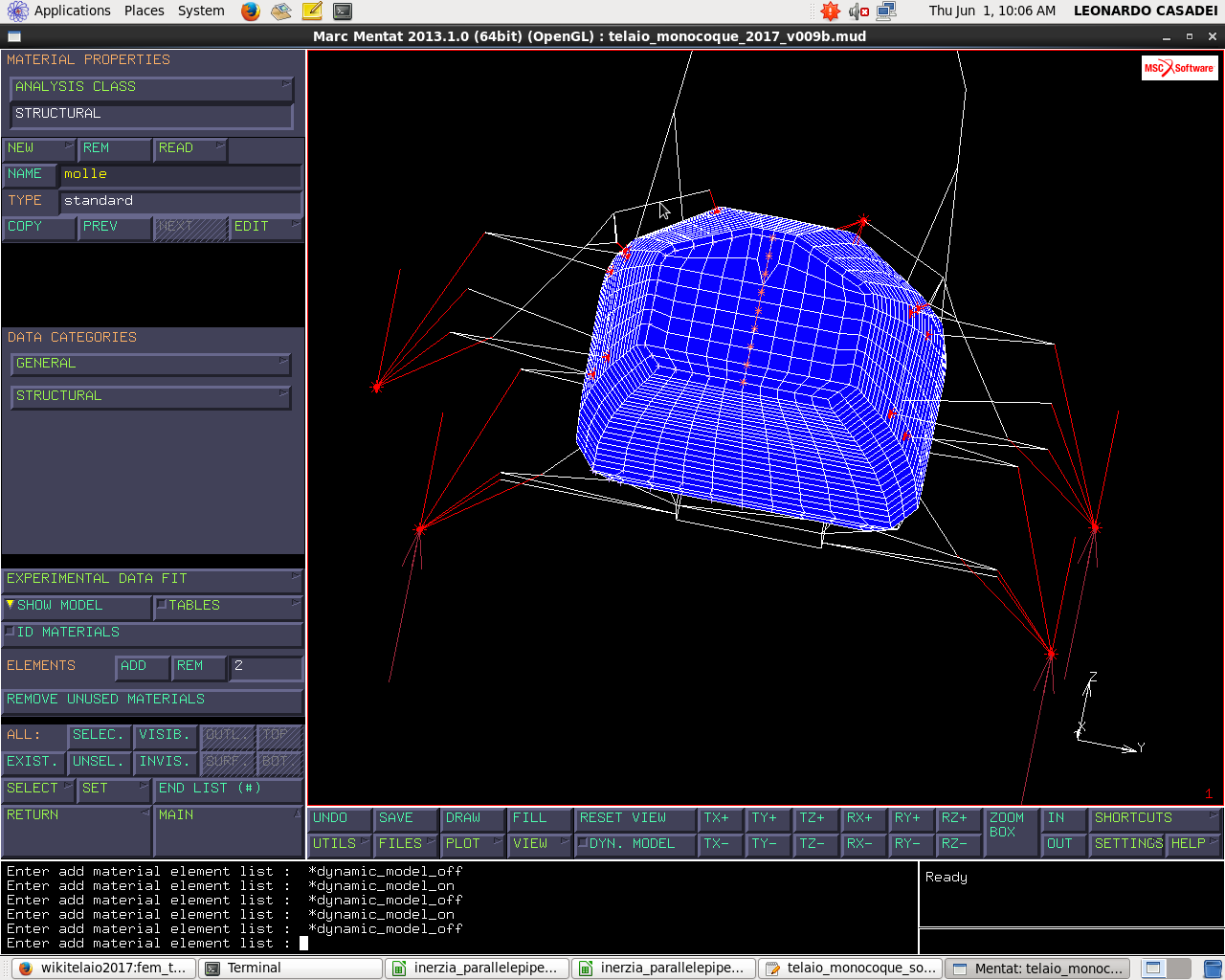 Rilancio il JOBS:per visualizzare meglio la deformata cambio scala  manual: 100;dall’immagine (vedi figura) si nota:tutta la rotazione è concentrata sulle molle: una si comprime e l’altra si espande;la distribuzione delle tensioni è identica a prima, ciò vuol dire che il sistema di sospensioni funziona correttamente e trasmette bene le forze al telaio (verifica dell’RBE2 eseguita)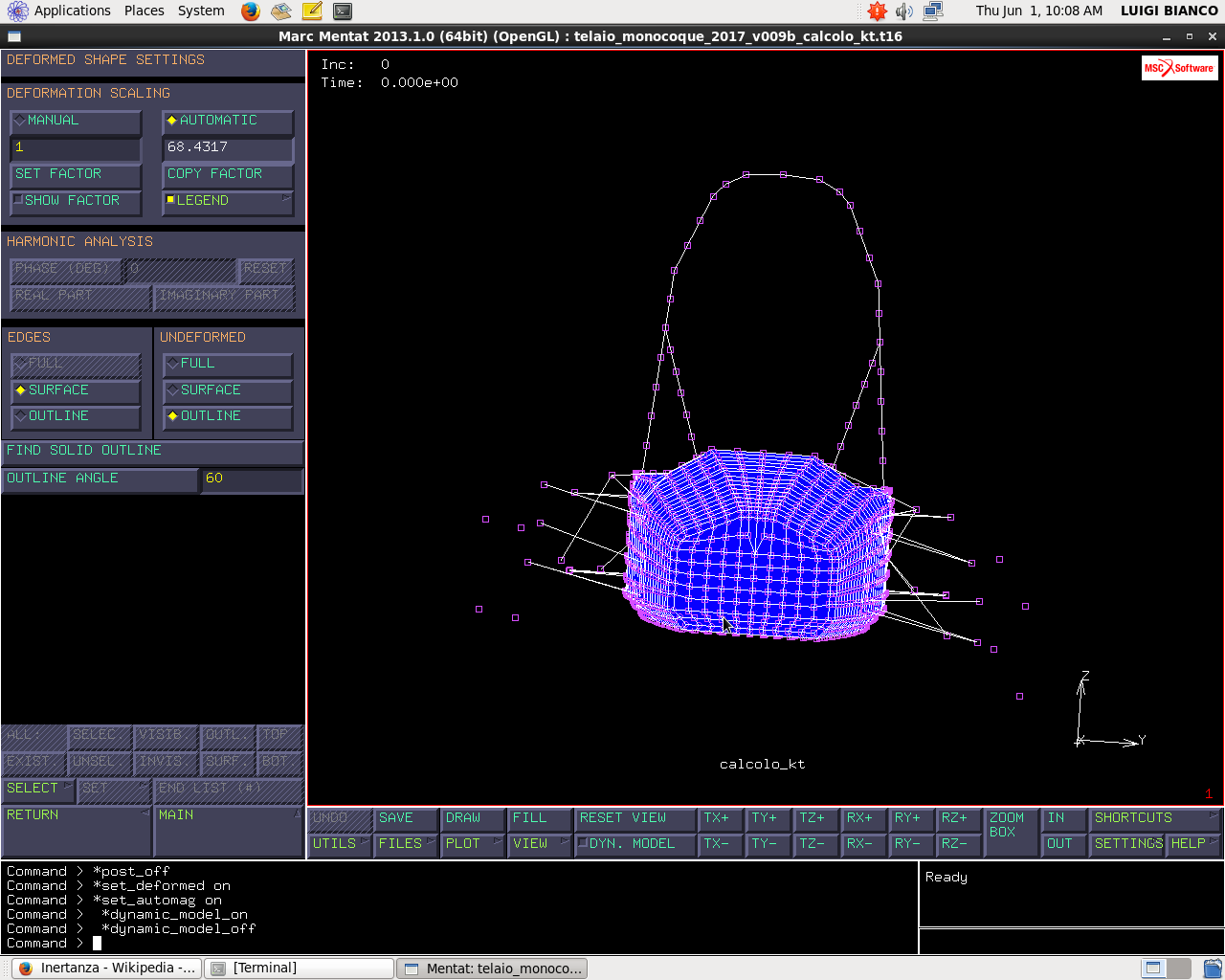 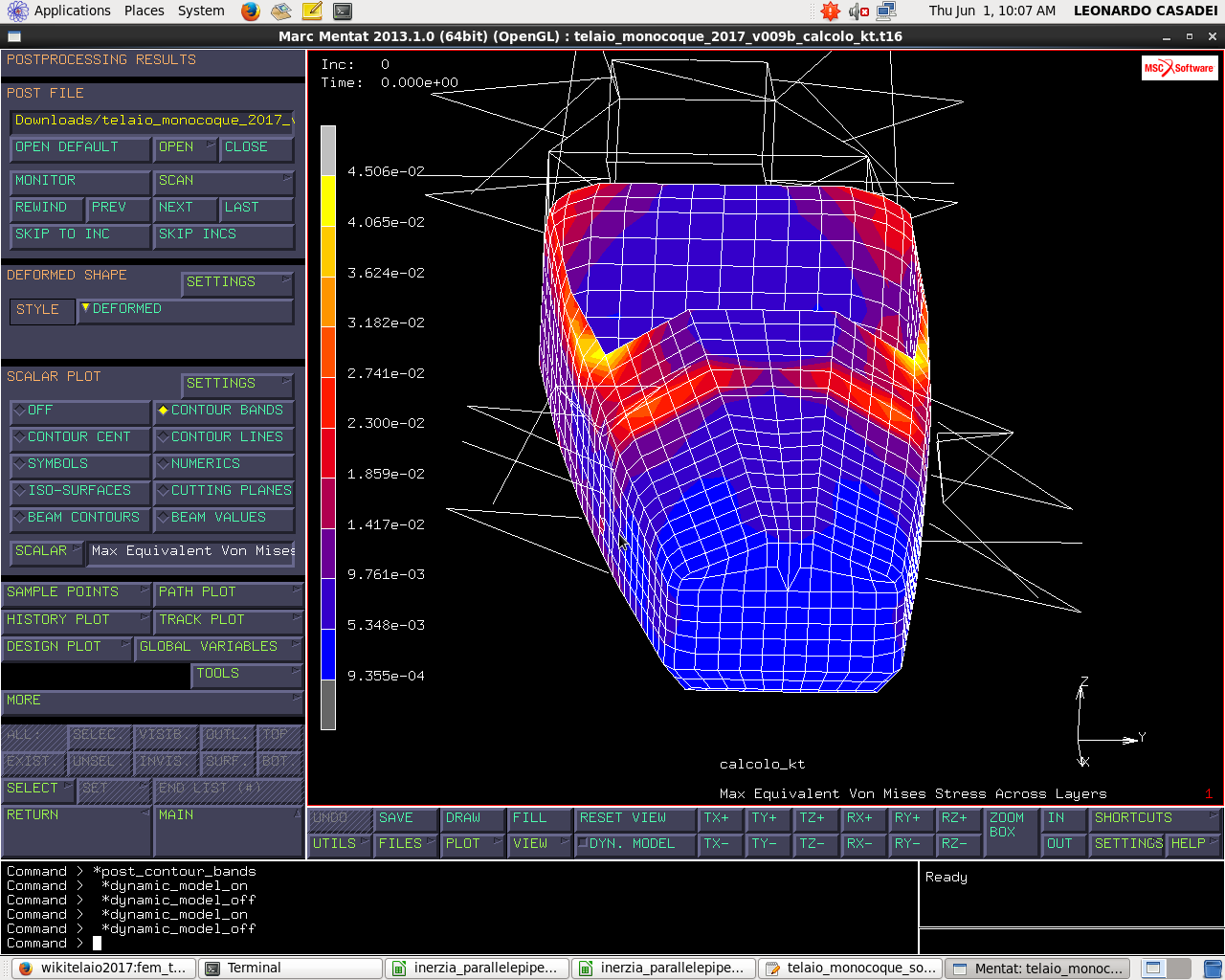 Verificato l’RBE2 reimpostiamo il materiale delle molle come in precedenza (alluminio);Mentre è facile valutare il comportamento statico del veicolo, poiché nel calcolo della rigidezza torsionale dobbiamo considerare elementi del veicolo che hanno rigidezza paragonabile a quella del telaio (esempio motore), il comportamento dinamico è più difficile da valutare in quanto entrano in gioco masse e inerzie rilevanti (il veicolo infetti è soggetto ad accelerazioni). Le masse rilevanti possono essere:gruppi ruota;motore (in Formula SAE costituisce ¼ della massa totale);serbatoio;pilota;pacchetto aerodinamico.Nel caso trattato in questa lezione si esegue un analisi semplificata inserendo solo gruppo ruota e motore:Apriamo file scaricato ad inizio lezione: telaio_monocoque_solomasse;Come si può vedere il file è già composto di:4 nodi che corrispondono ai centri delle 4 ruote di cui uno è coperto da un elemento cubico rappresentativo della ruota (rappresentazione stilizzata);un altro cubo rappresentativo il motore.Impostiamo RBE2 per il gruppo ruota e per il motore:LINKS  RBE2  NEW  NODE REFERENCE  selezionare centro del cubo della ruota  NODES ADD  selezionare i vertici del cubo della ruota (NO il centro!!) attivare tutti i GDL (DOF) NEW  NODE REFERENCE centro del motore  NODE ADD  selezionare i vertici del cubo del motore (NO ilcentro!!) attivare tutti i GDL (DOF)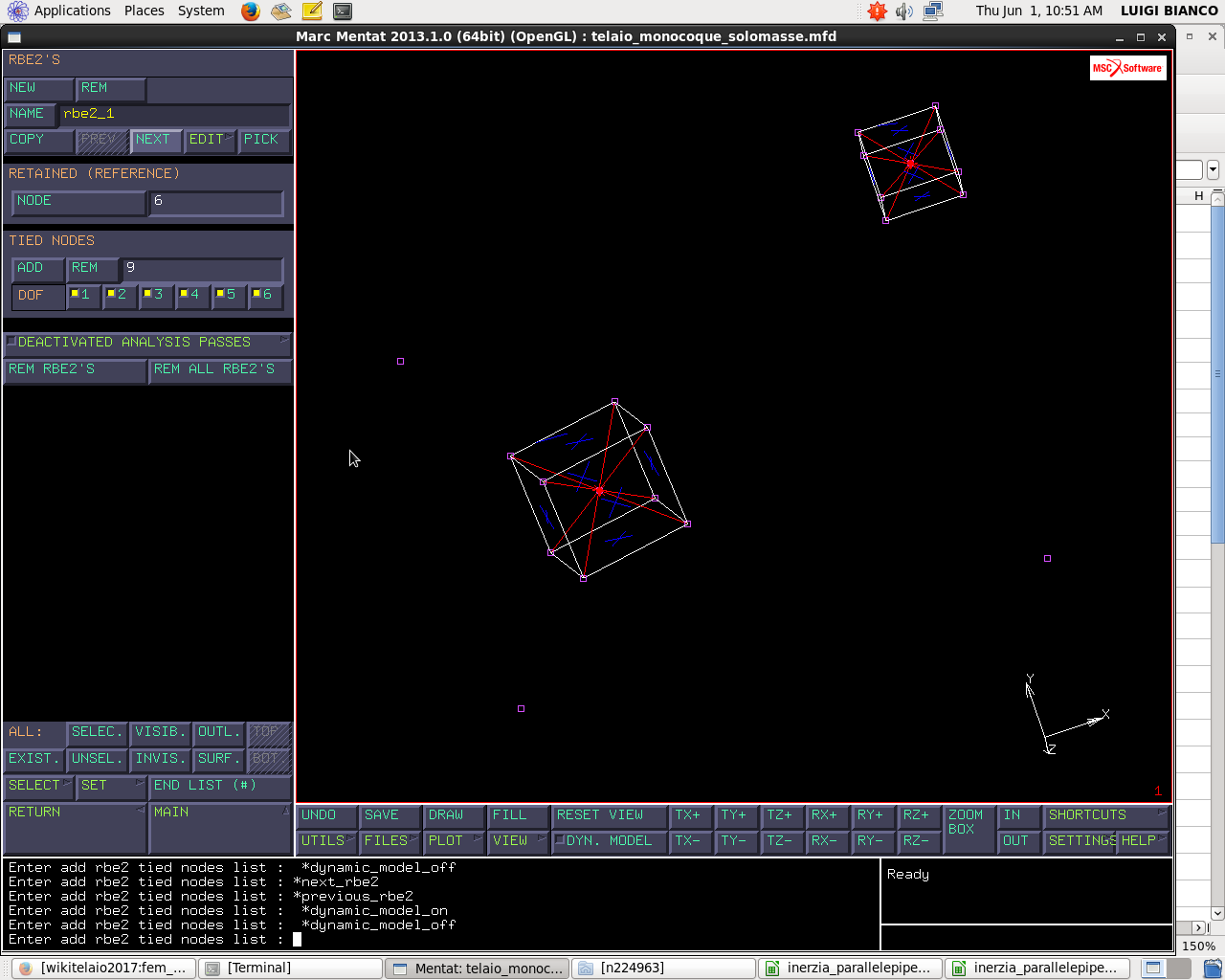 Applichiamo proprietà dei materiali gruppo-ruota e blocco-motore:I valori vengono presi dai fogli di calcolo scaricati a inizio lezione in modo che i cubi approssimino fisicamente le ruote reali e il motore rispettivamente.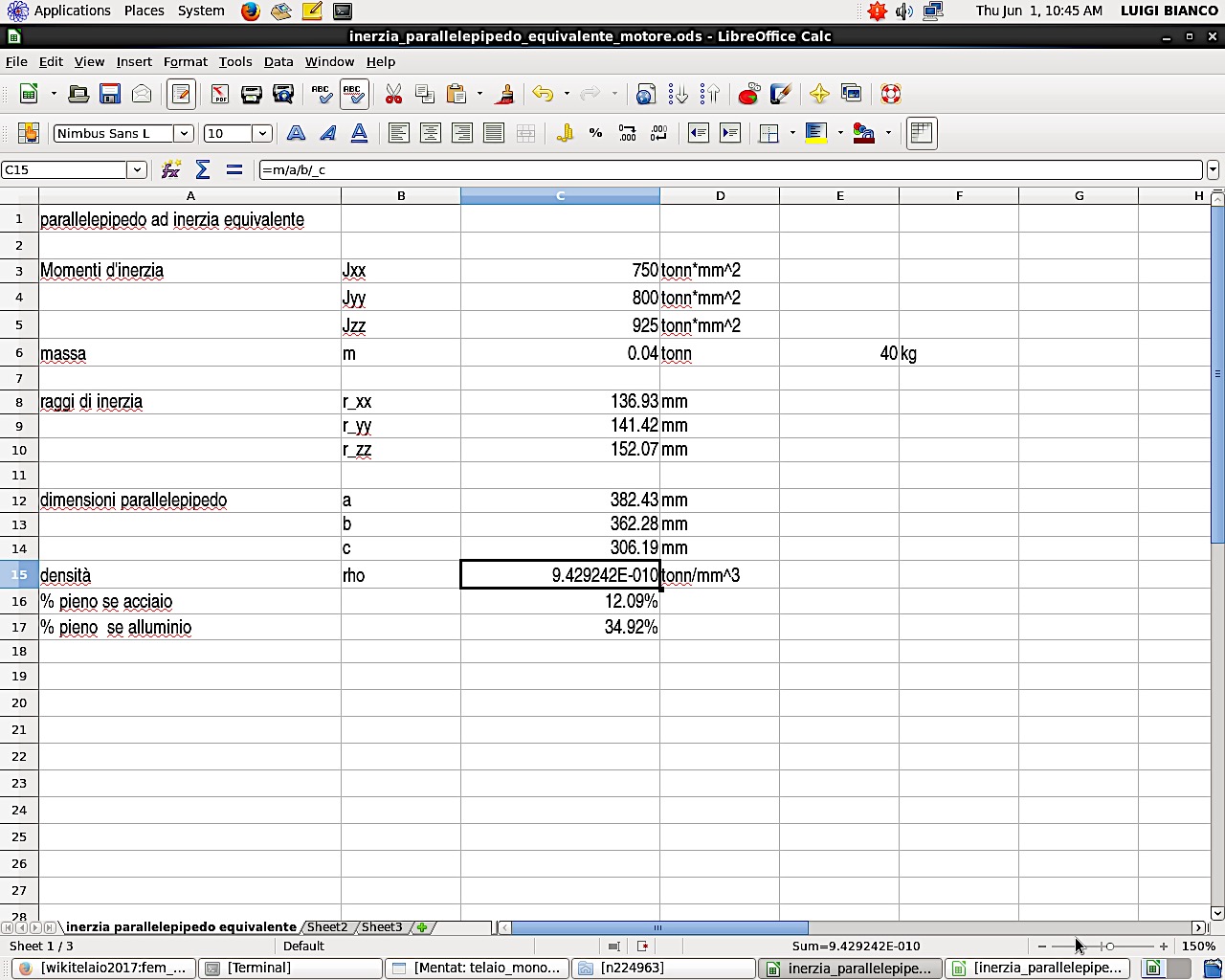 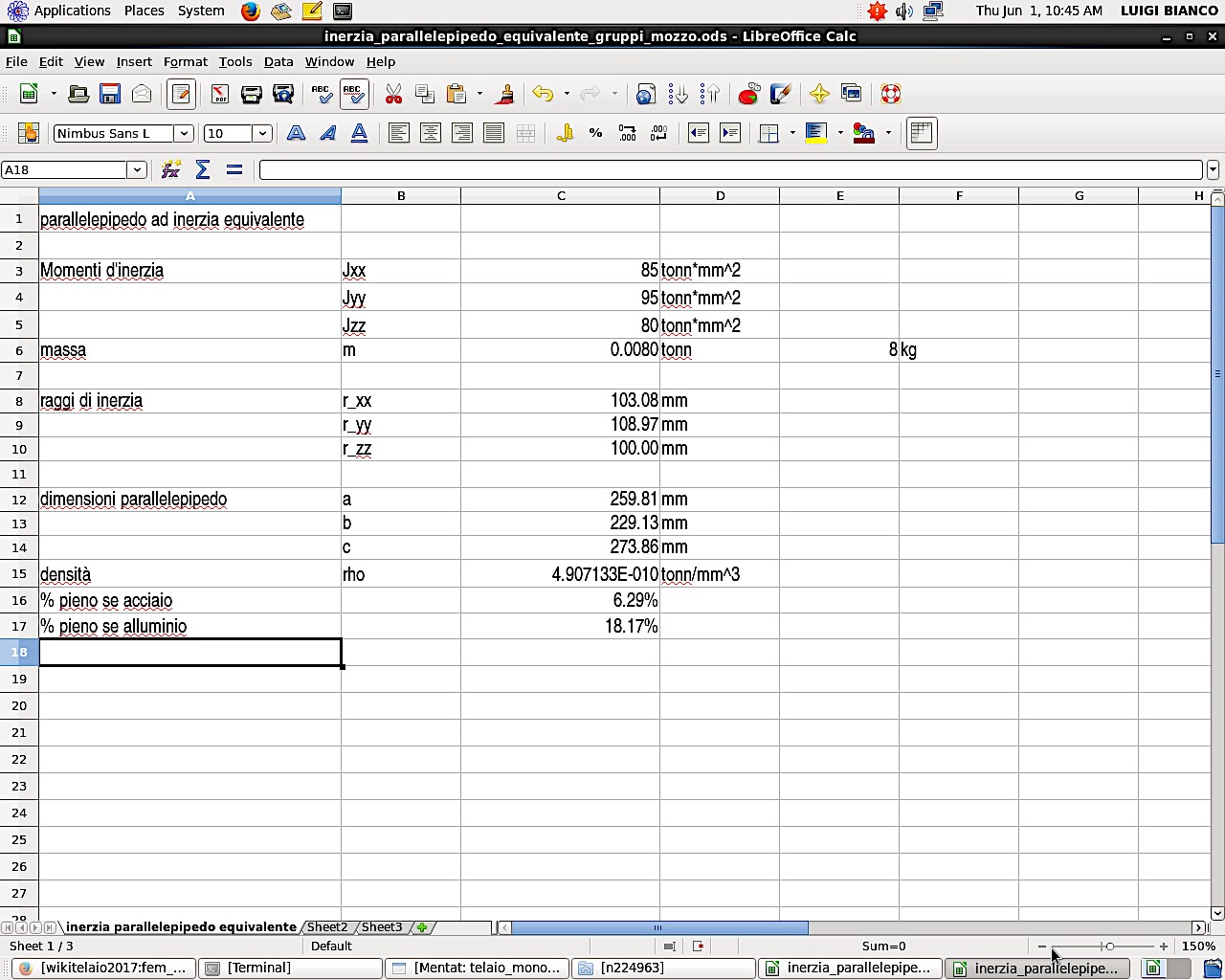 Ruota:MATERIAL PROPERTIES  NEW  STANDARD  name: ruotaGENERAL  MASS DENSITY: porre valore foglio calcolo: 4.907133e-10STRUCTURAL  YOUNG’S MODULUS: porre valore: 1 (per il modulo di Young basta porre qualsiasi valore diverso da zero, in quanto l’RBE2, essendo infinitamente rigido, non risente del modulo di Young). 		 ELEMENTS  ADD  selezioniare l’elemento ruotaMotore:MATERIAL PROPERTIES  NEW  STANDARD  name: motoreGENERAL  MASS DENSITY: porre valore: 9.429242-10STRUCTURAL  YOUNG’S MODULUS: porre valore: 1 (stesse considerazioni del Modulo di Young viste per il gruppo-ruota)		 ELEMENTS  ADD  selezionare l’elemento motoreDuplichiamo il gruppo ruota sugli altri centro-ruota:MESH GENERATION  DUPLICATE  FROM/TO:  selezionare il centro cubo-ruota e il nuovo centro ruota  DUPLICATE  selezionare il cubo-ruota  END LISTStesso procedimento per gli altri 2 centri-ruota.Eseguire uno SWEEP ALL e salvare.Torniamo al modello monoscocca  e inseriamo il gruppo ruote e motore:FILES  OPEN  aprire Telaio_monocoque_2017_v009b		 MERGE  aprire telaio_monocoque_solomasse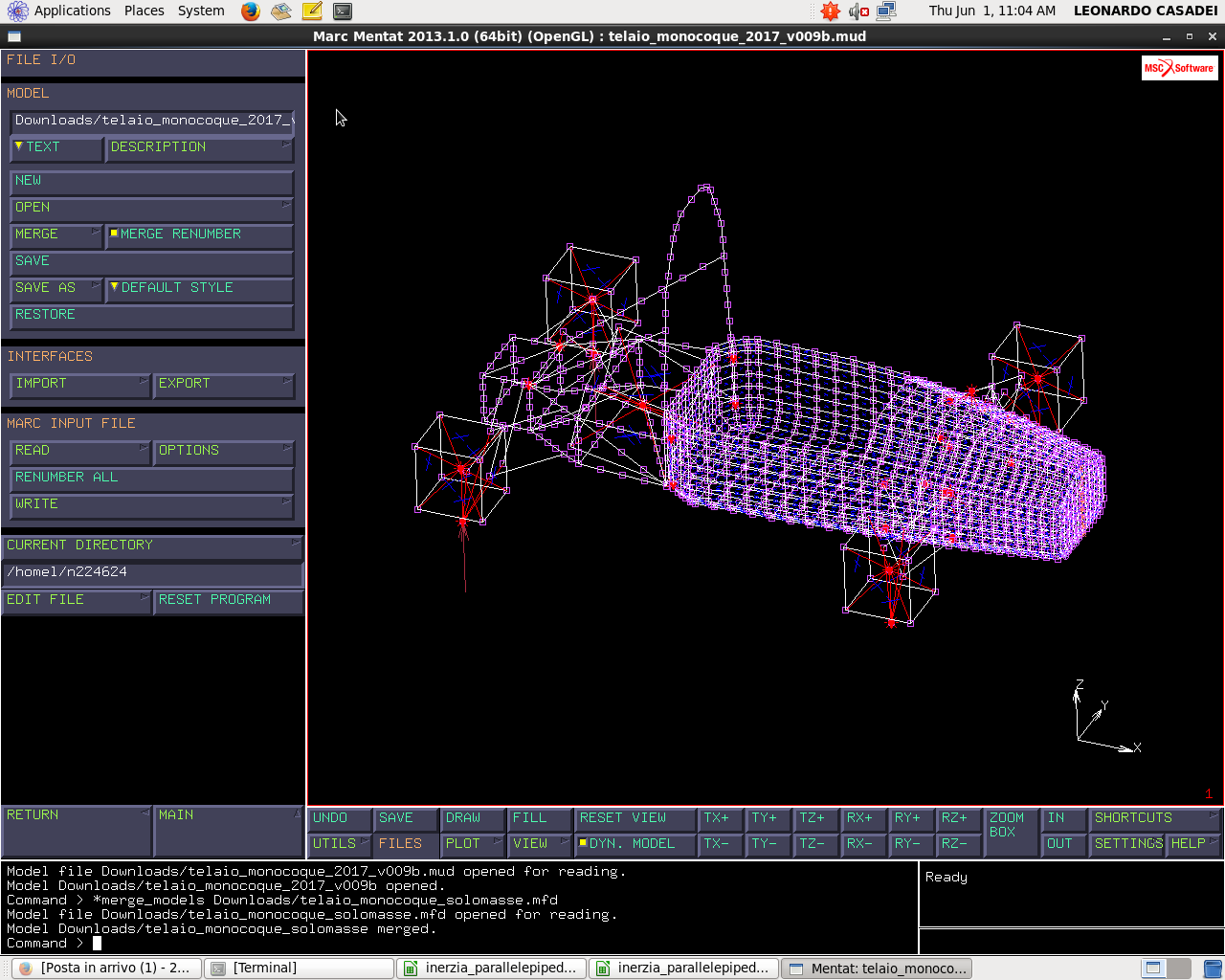 Colleghiamo il motore al telaio attraverso RBE3 in modo da far passare solo le forze inerziali, senza andare a irrigidire il telaio:LINKS  RBE3  NEW  REFERENCE NODE  nodo centrale del motore (attivare tutti e 6 i g.d.l.)				 NODES  ADD  SET  selezionare      punti_attacco_motopropulsore					--> (attivare solo i primi 3 g.d.l. dei nodi appena aggiunti)Analisi Cinematica:indaghiamo sui modi propri della struttura, in modo da valutare le frequenze proprie del sistema, dipendenti da:rigidezza;masse e inerzie.E’ importante conoscere i modi propri del sistema per il fenomeno della risonanza.Per l’analisi cinematica però togliamo i vincoli della prova statica poiché altrimenti avremo modi proprio della struttura diversi dalla realtà.Esempi:Considerando una vettura che passa su un dosso, il sistema non è più vincolato a terra come in una prova statica poiché la vettura potrebbe sollevarsi, quindi non potremo studiare i modi propri del sistema vincolandolo a terra;Un elicottero essendo concepito per non avere vincoli, si distrugge se viene vincolato a terra (vedi video : https://www.youtube.com/watch?v=-LFLV47VAbI), questo perché ha modi propri diversi se vincolato o no.Impostiamo l’analisi cinematica:LOADCASES NEW	 DYNAMIC MODEL		 name: lcase_modalPROPERTIES: (impostare come in figura)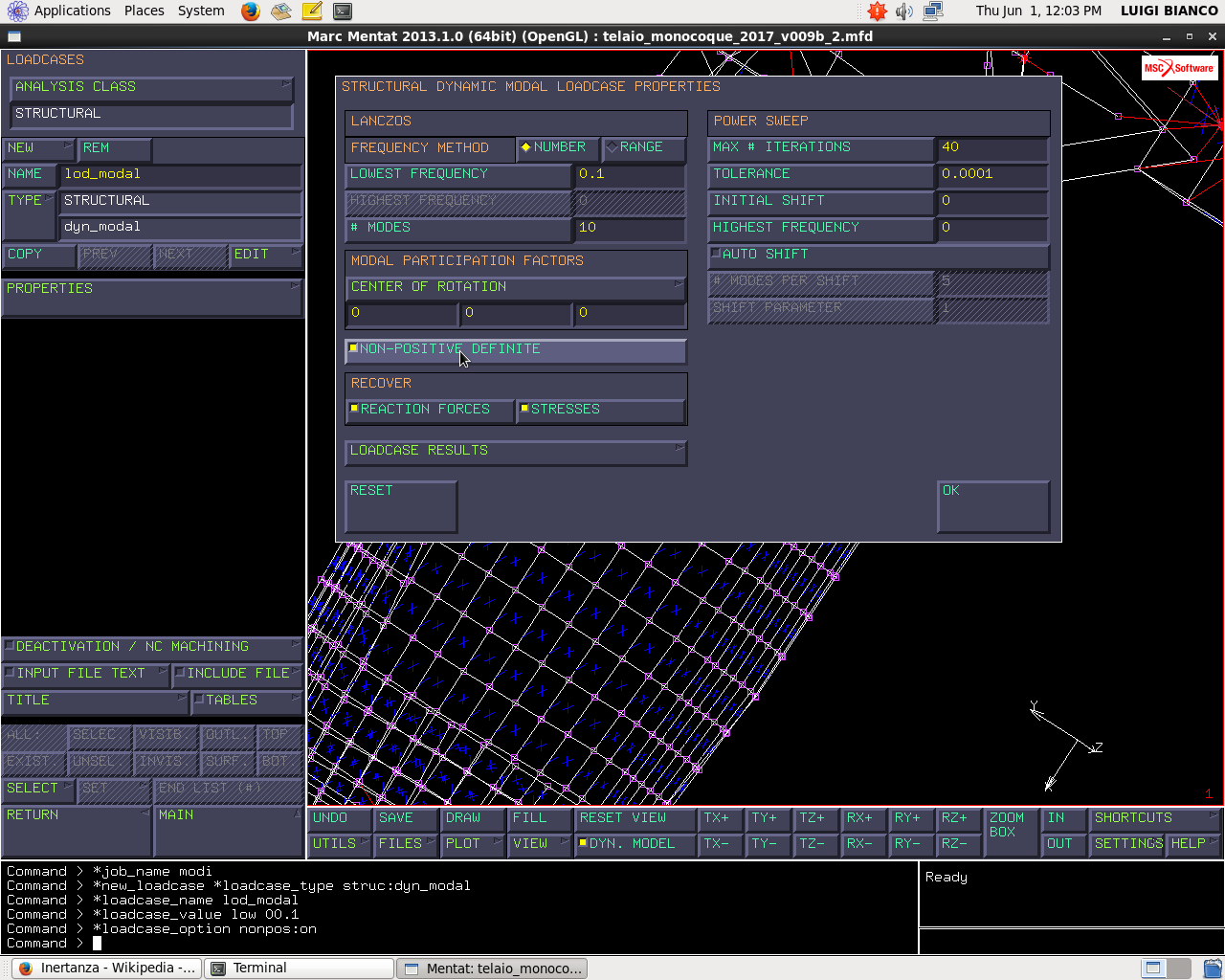 JOBS NEW	 STRUCTURAL		 name: modi_propriPROPERTIES attivare lcase_modal (LOADCASE appena creato) INITIAL LOADS	 disattivare il tutto JOB RESULTS	 attivare:Equivalent Von Mises StressStressLancio la simulazione:premo comandi CHECK, RENUMBER ALL premo RUN  SUBMIT	Con i risultati ottenuti possiamo visualizzare i modi propri della struttura attraverso:JOB RESULTS cliccando il tasto NEXT si possono scorrere tutti i 10 modi propri del sistema, anche se quelli importanti sono i primi 5, di cui i primi tre sono:I MODO: TORSIONALE;II MODO: STERZO;III MODO: FLESSIONALEConsiderazioni e osservazioni:per alzare la frequenza del primo modo (cioè quello torsionale) si può alleggerire o il gruppo-ruota o il telaio;per quanto riguarda il secondo modo (cioè quello di sterzo) si fanno sentire le inerzie delle ruote e si può osservare dai risultati la sovrasollecitazione sul fondo vettura (vedi figura)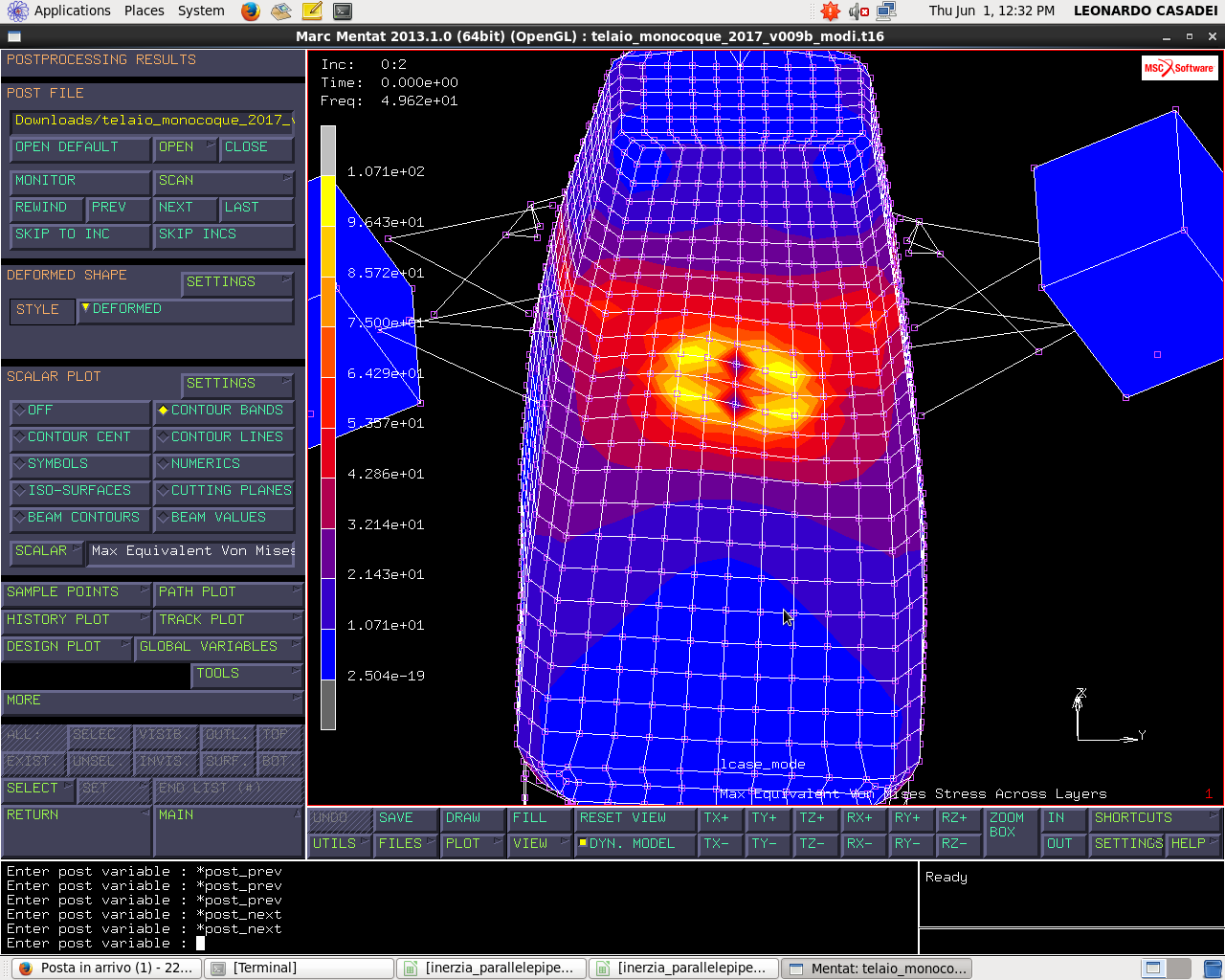 per quanto riguarda il terzo modo (cioè quello flessionale) si nota la sovrasollecitazione nei punti di attacco della monoscocca.Per continuare l’Analisi calcoliamo l’inertanza, la quale è una quantità scalare e serve a valutare l’attitudine di una struttura a seguito di un’applicazione di una forza.Per applicare una forza dinamica:BOUNDARY CONDITIONS NEW	 STRUCTURAL		 HARMONIC POINT LOAD			 name: harmonic_loadPROPERTIES: FORCE Z	 MAGNITUDE: porre valore 1;	 PHASE: porre valore 0.			 ADD:				 punto a terra ruota anteriore dxNuova analisi:LOADCASE NEW 	 TYPE 		 DYNAMIC HARMONIC			 name: lcase2PROPERTIES impostare come tabella sottostante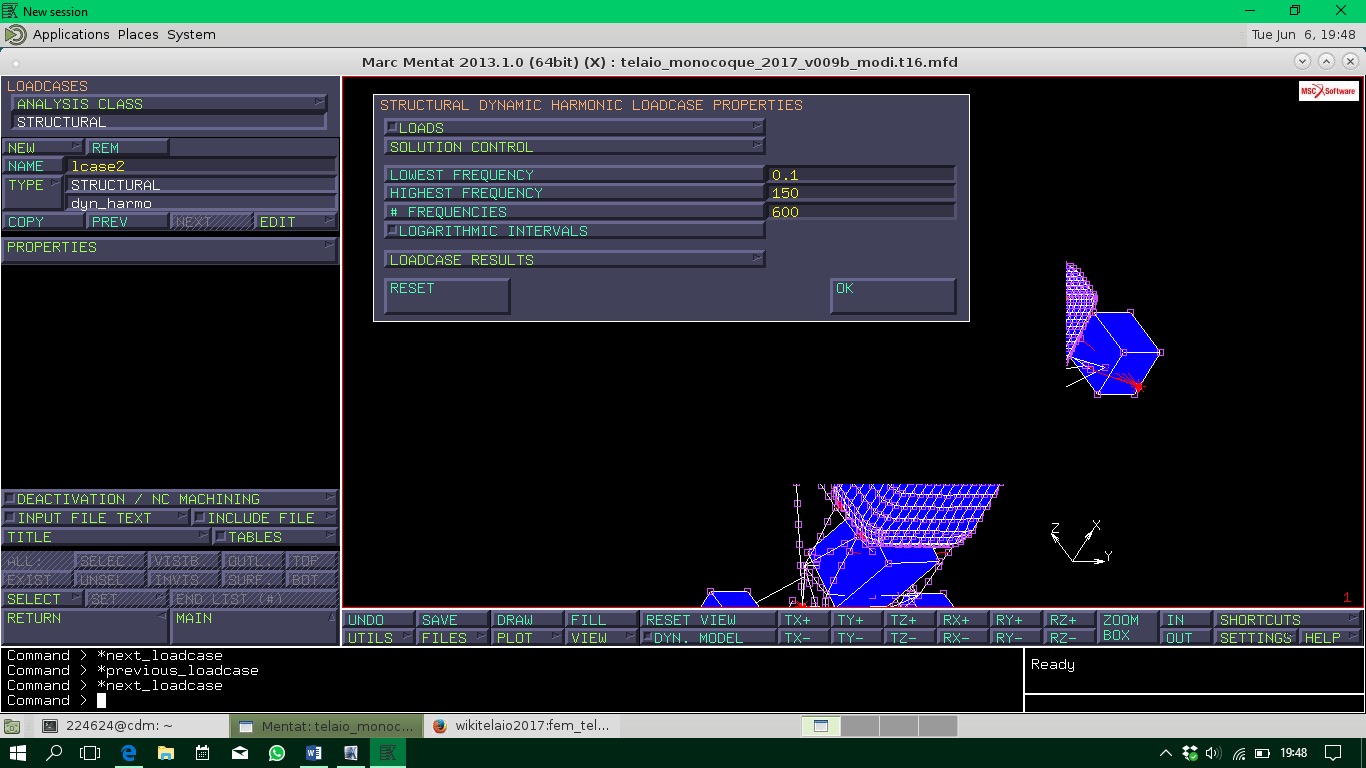  SOLUTION CONTROL	 attivare NON-POSITIVE DEFINITEIn questo modo abbiamo applicato una forza al punto a terra della ruota anteriore dx modulata per un , facendo variare  in frequenza da 1 Hz a 150 Hz con un passo di 0,25 Hz. Così facendo abbiamo applicato al sistema una forza a frequenze via via più alte e vediamo la risposta della struttura.Andiamo a impostare il JOBSJOBS NEW 	 STRUCTURAL		 name: harmonic;PROPERTIES attivare lcase2; INITIAL LOADS  eliminiamo tutto eccetto armonic_load (boundary condition) JOB RESULTS	 attivare:Equivalent Von Mises StressStressPer il calcolo dell’Inertanza abbiamo bisogno dell’accelerazione (vedi formula sopra), ma siccome Marc ci fornisce solo gli spostamenti allora ci calcoliamo le accelerazioni attraverso la derivata seconda degli spostamenti:OSS.: quindi per passare dagli spostamenti alle accelerazioni basta moltiplicare per .Andiamo a plottare gli spostamenti in funzione della frequenza:HISTORY PLOT SET LOCATION	 selezionare il punto a terra anteriore dx INC RANGE	 nel terminal scrivo: 0:1 (premo invio), 0:150 (premo invio) ADD CURVE	 ALL LOCATION:GLOBAL VARIABLES: frequency;VARIABLES AT LOCATION: displacement Z.Il quale grafico è: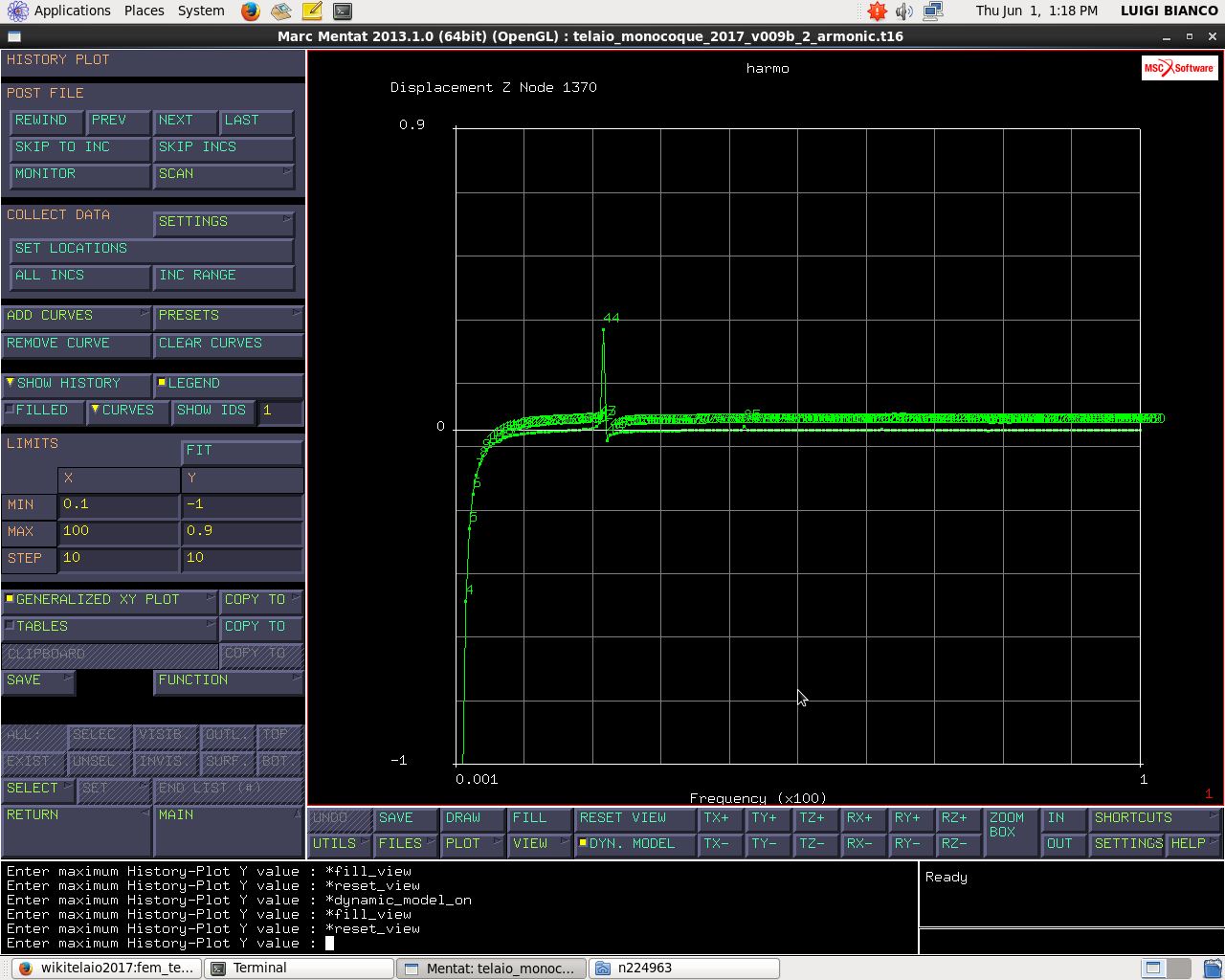 